Научно-практический клуб FinTrade/ФинТрэйд 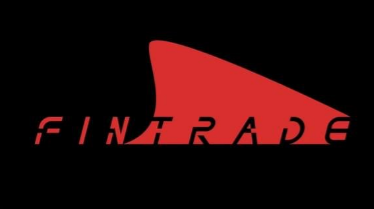 Студенческий  научно-практический клуб  «FinTrade»  работает на Финансовом факультете Финансового университета как секция Академии инвестицийЦелями деятельности Клуба являются:Обеспечение системного и регулярного обмена опытом между специалистами финансового рынка и участниками в области фондового, валютного, срочного и криптовалютного рынка.Развитие навыков публичных выступлений и представлений инвестиционных идей перед приглашенными лицами Финансового университета.Рассмотрение практического и теоретического опыта деятельности на финансовых рынках, подкреплённого новостными, учебными и научными материалами.На самом большом канале участвуют   120 человекНаучный руководитель клуба – ассистент Департамента финансовых рынков и финансового инжиниринга Петр Васильевич АрронетСсылки в Telegramhttps://t.me/justfintrade https://t.me/+PZcmIpaV83E5MmNi 